Дородовое ведение беременности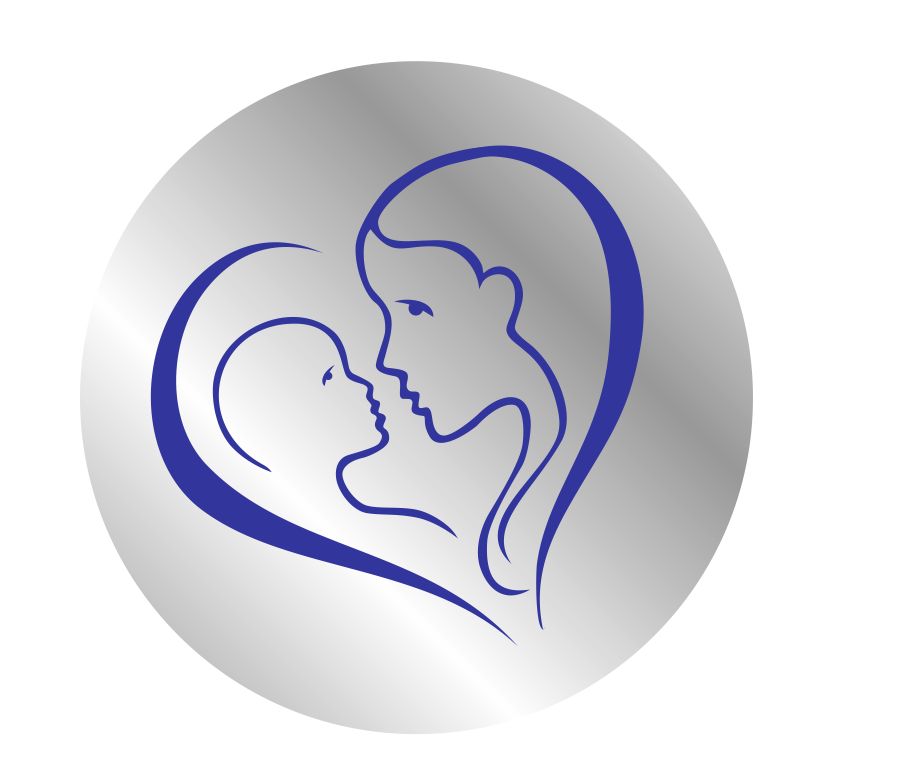 В Акушерско-гинекологическом центре ГКБ им. Иноземцева одним из основных направлений работы, на базе Лечебно-диагностического отделения (ул. Фортунатовская, д. 1, корп. 2), женской консультации № 1 (2-й Прогонный проезд, д. 7А) и женской консультации № 2 (ул. Хромова, 45) является дородовое ведение беременности, в соответствии со стандартами обследования беременной, строго, в зависимости от срока беременности. Конечно, учитываются и уникальность организма женщины и особенность течения беременности. Период беременности – это важный период в жизни женщины, завершающийся появлением на свет новой жизни.  Именно в этот период, каждая женщина, при наступлении беременности нуждается не только во внимании и заботе близких людей, но и в постоянном медицинском наблюдении у врача акушера-гинеколога. Каждой женщине необходимо встать на учет к гинекологу в женской консультации или в другом лечебном учреждении, на выбор, начиная с ранних сроков беременности (7-12 неделе), именно с этого момента, начинается ведение беременности, включающее периодическое посещение врача гинеколога и прохождение ряда различных исследований. Период беременности –это важный период в жизни женщины, завершающийся появлением на свет новой жизни.Преимущества ведения беременности именно в нашей клинике: Квалифицированные врачи-акушеры-гинекологи с большим опытом работы; Консультативная помощь врачей – специалистов (офтальмологи, оториноларингологи, хирурги, сосудистые хирурги, эндокринологи, кардиологи); Клиническая лаборатория, оснащенная современным оборудованием; Стационар дневного пребывания, где, при необходимости, можно получить лечение; Стационар круглосуточного пребывания (гинекологическое отделение и отделение патологии беременности); Школа будущих мам, где, на занятиях, можно узнать о том, что происходит с организмом матери, как подготовиться к рождению малыша и многое другое; Возможность родов в нашем родильном доме. Стоимость программ по ведению беременности: Программа “9 МЕСЯЦЕВ”Наблюдение с 7 по 36 нед – 79  700 руб. Программа “Я ЖДУ РЕБЕНКА”Наблюдение с 15 по 36 нед – 62 150 руб. Программа “9 НЕДЕЛЬ”Наблюдение с 27 по 36 нед – 46 250 руб.*Стоимость включает все необходимые услуги по ведению беременности, в соответствии с Приказом Министерства здравоохранения РФ от 1 ноября 2012 г. N 572н “Об утверждении Порядка оказания медицинской помощи по профилю “акушерство и гинекология (за исключением использования вспомогательных репродуктивных технологий)”